Ciasteczka owsiane: SKŁADNIKI OK. 16 SZTUK3/4 szklanki mielonych migdałów lub zmielonych płatków migdałów1/2 szklanki mąki pszennej lub ryżowej1/2 łyżeczki sody oczyszczonej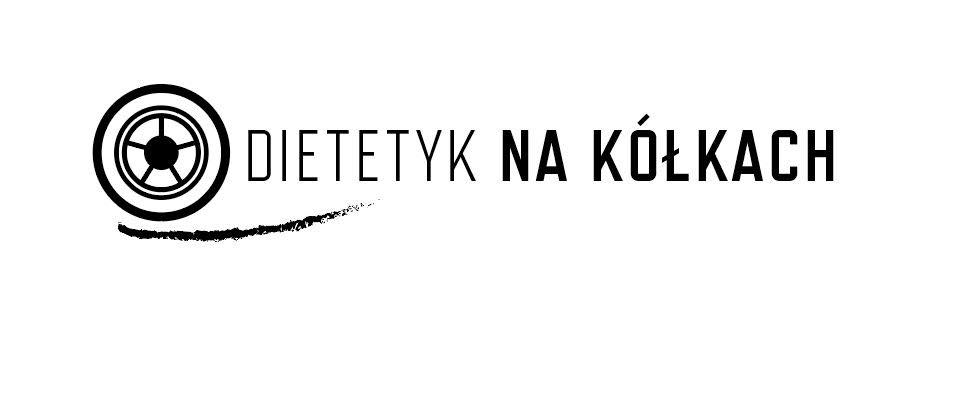 1 szklanka płatków owsianych*1/2 szklanki wiórków kokosowychok. 80 g mieszanki drobnych rodzynek i suszonej żurawiny125 g masła lub oleju kokosowego3 łyżki mioduPRZYGOTOWANIEPiekarnik nagrzać do 150 stopni C. Do miski wsypać mielone migdały, mąkę oraz sodę oczyszczoną, wymieszać. Dodać płatki owsiane, wiórki kokosowe oraz mieszankę rodzynek i żurawiny, wymieszać.W rondelku roztopić masło z miodem oraz z 1 łyżką wody. Przelać do miski z sypkimi składnikami i dokładnie wymieszać.Z powstałej masy ulepić kulki (ok. 3 cm średnicy) następnie spłaszczyć je i uformować kształt dysku (średnica ok. 4 cm i grubość 1,5 cm). Ułożyć na blaszce wyłożonej papierem do pieczenia z zachowaniem odstępów.Wstawić do piekarnika i piec przez 15 minut Dietetyk Anna Karwala